УКРАЇНАЧЕРНІВЕЦЬКА ОБЛАСНА ДЕРЖАВНА АДМІНІСТРАЦІЯ  ЧЕРНІВЕЦЬКА ОБЛАСНА ВІЙСЬКОВА АДМІНІСТРАЦІЯ       ДЕПАРТАМЕНТ ОСВІТИ І НАУКИвул. М. Грушевського, 1, м. Чернівці, 58002, тел. (0372) 55-29-66, факс 57-32-84,  Е-mail: doncv@ukr.net   Код ЄДРПОУ 3930133713.06.2023  № 01-34/1316                       На № ____________від ______________Керівникам органів управління у сфері освіти територіальних громадДепартамент освіти і науки обласної державної адміністрації (обласної військової адміністрації) (далі – Департамент) повідомляє, що з метою забезпечення ефективного відпочинку та організації дозвілля, створення належних умов для освітньої, культурно-виховної, фізкультурно-оздоровчої та психологічної роботи з дітьми під час літніх канікул створено обласний координаційний центр із забезпечення дозвілля та відпочинку «БукЛіто».На виконання наказу Департаменту від 02.06.2023 № 166 «Про затвердження заходів щодо організації змістовного дозвілля та відпочинку дітей області влітку 2023 року» станом на 13.06.2023 року місцевими органами управління у сфері освіти територіальних громад, закладами освіти обласного підпорядкування упродовж кампанії літньої відпочинку «БукЛІТО.2023» заплановано організувати проведення 204 таборів відпочинку та літніх профільних шкіл (червень-липень 2023 року) для 9647 дітей та учнів закладів освіти області. Враховуючи зазначене вище, просимо вжити додаткових заходів щодо  організації дозвілля учнівської молоді упродовж липня-серпня 2023 року. Зокрема, просимо сприяти відвідуванню дітьми та учнівською молоддю культурних та мистецьких заходів, організованих установами та закладами культури упродовж зазначеного періоду. Актуальним буде відвідування Інтерактивного простору «Музей Науки. Чернівці». Разом із тим, просимо звернути увагу на комунікацію педагогічних працівників, зокрема класних керівників, з батьківською громадськістю щодо поінформованості про можливі активності та форми дозвілля для дітей та учнів закладів освіти територіальних громад.   Звертаємо Вашу увагу на необхідності висвітлення закладами освіти  на офіційних сайтах та сторінках у соціальних мережах інформаційних матеріалів, публікацій, дописів щодо проведення  ними літніх  мовних, відпочинкових, профільних таборів та шкіл з денним перебуванням.  Зазначені дописи повинні містити коротку інформаційну довідку, фото та використання   #БукЛіто2023.Просимо взяти на особистий контроль організацію дозвілля та відпочинку дітей та учнівської молоді  упродовж літньої відпочинкової кампанії «БукЛІТО.2023».Директор Департаменту                                                                     Оксана САКРІЄРЮлія Дячук, 55 18 16 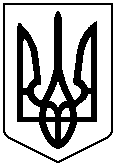 